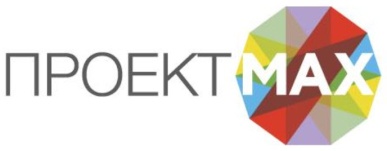 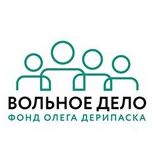 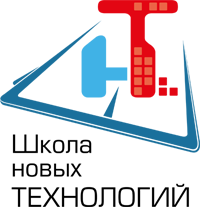 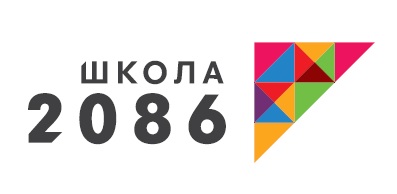 ШКОЛА РЕАЛЬНЫХ ДЕЛ ПОДВОДИТ ИТОГИС 12 по 15 апреля в рамках Московского международного салона образования, на площадке VIII Всероссийского робототехнического фестиваля «РобоФест 2016», состоялась итоговая конференция IV конкурса проектов и прикладных исследований школьников и студентов на основе реальных задач работодателей «Школа реальных дел». Организаторы конкурса – ГБОУ Школа № 2086, проектный офис «Школа новых технологий», проект MAX экономического факультета МГУ имени М.В. Ломоносова. Генеральный партнер – Фонд социальных инноваций Олега Дерипаска «Вольное Дело». Свои задачи участникам «ШРД» предложили более 30 компаний-работодателей: АО «Лаборатория Касперского», Dell, Samsung, ARCADIN Global Collaboration Services, Intel, Oracle, Eligovision, Epson, Embarcadero Technologies Europe Ltd, ГлобалЛаб, ПАО «Ростелеком», Экзамен-Технолаб, , Новый диск, Московский технологический институт, Инжиниринговый центр НИЯУ МИФИ и «Сотвори звезду», Университет Машиностроения, SMART (Digis), Индигос (ГК «LANIT Education»), Autodesk, Инжиниринговый центр НИЯУ МИФИ, МГТУ им. Баумана, Qiwi, Кидбург, Росбанк, FutureToday, МТС, Xerox, Дидактические системы, IT-агентство ОС3, ООО "Лаборатория интеллектуальных технологий ЛИНТЕХ", Webinar.ru, SAP. Так, участникам предлагалось разработать антивирусное программное обеспечение, создать мобильное приложение для изучения поэзии, разработать систему лояльности для молодежного сегмента банка, придумать и самостоятельно поработать над программно-аппаратным комплексом «Умный дом» и многое другое.Над решением этих задач с октября 2015-го по апрель 2016-го трудились около 2000 школьников и студентов из 7 регионов Российской Федерации. Из 500 команд, подавших заявки на участие в конкурсе, до полуфинала добралось 247 - работа оказалась очень непростой и требующей серьезных усилий. После того, как компании-работодатели оценили проделанную работу, 51 команда выбыла из конкурса. В финал вышло 196 команд. В течение четырех дней в ходе итоговой конференции команды проводили презентации своих проектов. 15 апреля были подведены итоги и состоялась торжественная церемония награждения победителей. На церемонии присутствовали: руководитель ГБОУ Школа № 2086 Елена Владиславовна Орлова, первый заместитель генерального директора Фонда социальных инноваций Олега Дерипаска «Вольное Дело» Виктор Пронькин, руководитель проектного офиса «Школа новых технологий» Игорь Степанович Марчак, координатор проекта МАХ экономического факультета МГУ имени М.В. Ломоносова Ольга Золотина. Виктор Пронькин: «Работа над решением реальных проблем и задач - это именно тот недостающий элемент в жизни каждого школьника, который реализуется в рамках данного проекта. Это то ценное, что останется с каждым на всю жизнь. Поздравляю вас и желаю держать в руках реальное дело!».Елена Орлова: «За 4 года существования конкурса утроилось количество его участников. Надо отметить, что теперь это не только школьники, но и студенты колледжей и Экономического факультета МГУ им. Ломоносова. А кроме того, у нас появились второклассники со своим проектом. Это разнообразие в возрастах говорит об интересе участников не только к темам задач, но и к возможности поработать с умными людьми, почерпнуть то, что в школе почерпнуть невозможно. В этом году «ШРД» имеет собственное движение и в регионах. Братск, Иркутская область и Краснодарский край не только участвуют в московском конкурсе, но и проводят собственный конкурс «Школа реальных дел». И это новый шаг в развитии конкурса».Игорь Марчак: «Это один из главных ключевых конкурсов, который проходит в рамках городского проекта «Школа новых технологий». Отрадно, что значительно увеличилось количество партнеров, принявших участие в конкурсе. Сотрудники компаний-работодателей активно включились в работу, они уделяли огромное внимание обсуждению со школьниками поставленных задач, находились с ними в постоянном контакте, провели в общей сложности около 100 консультаций, экскурсий и мастер-классов».Победители «Школы реальных дел» 2015-2016 гг.АО «Лаборатория Касперского»Кейс № 1. Гран-при - № 1370, 1 место - школа № 1368, 2 место - школа № 1329, 3 место - школа №1538.Кейс № 3. 1 место - школа № 1576, 2 место - школа № 1795.Кейс № 4. 1 место - школа № 1581, 2 место - школа № 1195 СП 2.Кейс № 5. 1 место - школа № 1208.EligovisionКейс № 6. 1 место - школа № 1573, 2 место - школа № 2009.Кейс № 7. 1 место - школа № 1231, 2 место - школа № 1798, 3 место - школа № 1874.Кейс № 8. 1 место - школа № 2114, 2 место - школа 438, 3 место - школа № 1208.Кейс № 9. 1 место - 1, 2 курс Экономического факультета МГУ им. ЛомоносоваEligovision, Epson, Embarcadero Technologies Europe LtdКейс № 10. 1 место - школа № 1995, 2 место - школа № 1538, школа № 1368. 3 место - школа № 1288.FutureTodayКейс № 11. 1 место - МБОУ Нукутская СОШ, 2 место - школа № 2086 СП 25, школа № 1411, 3 место - школа № 1995.QiwiКейс № 12. 1 место - школа № 64, 2 место - МБОУ СОШ № 1, 3 место - школа №  1953, ГБПОУ КБТ.Samsung, Embarcadero Technologies Europe LtdКейс № 14. 1 место - школа № 1576.Кейс № 15. 1 место - школа № 1591, 2 место - школа № 438, 3 место - школа № 1376.XeroxКейс № 16. 1 место - школа № 904, 2 место - школа № 1208, 3 место - школа № 1552.ГлобалЛабКейс № 17. 1 место - школа №1329.Дидактические системыКейс № 20. 1 место - школа № 1368, 2 место - школа № 1240, 3 место - школа № 1420.SMART (Digis)Кейс № 22. 1 место - школа № 1240, 2 место - школа № 950 отд.2Кейс № 23. 1 место - школа № 1577, 2 место - ГБОУ «Образовательный центр на проспекте Вернадского», 3 место - школа № 1497.Лаборатория Интеллектуальных технологий «ЛИНТЕХ»Кейс № 24. 1 место - школа № 1575, 2 место - школа № 1370.МТСКейс № 25. 1 место - школа № 1552, 2 место - школа № 1560.IT-агентство ОС3Кейс № 26. 1 место - школа № 1288, 2 место - школа № 1795.Победители в номинации “За неоценимый вклад в развитие продукта ОС3. Хронолайнер» - школы №№ 1770, 504, МБОУ СОШ № 1 имени А.В. Суворова (Усть-Лабинский район Краснодарского края), 2 курс ГБПОУ ТМБ №67.Кейс № 27. 1 место - школа № 1581, школа № 1995, 2 место - школа № 2126, 3 место - школа № 2009.РосбанкКейс № 28. 1 место - школа № 1411, 2 место - школа № 1368, 1883 ШО-3, 3 место - школа № 1575.DellКейс № 29. 1 место - школа № 2086, 2 место - школа № 1195.РостелекомКейс №30. 1 место - ГБОУ Школа № 1497, 2 место - ГБПОУ Иркутской области «Иркутский энергетический колледж», 3 место - Лицей № 1557. Кейс № 31. 1 место - школа № 950 отделение 2.ИндигосКейс № 32. 1 место - школа № 1577, 2 место - ГБОУ Гимназия №1552, 3 место - ГБОУ Школа №1411.Кейс № 33. 1 место - ГБПОУ МГОК.МГТУ им. БауманаКейс № 34. 1 место - школа № 1420.ARCADIN Global Collaboration ServicesКейс № 35. 1 место - школа № 1420, 2 место - школа № 1208, 3 место - школа № 1384.Webinar.ruКейс № 36. 1 место - школа № 2086, 2 место - школа № 1530.SAPКейс № 37. 1 место - школа № 2091.IntelКейс № 38. 1 место - школа № 1577.Кейс № 39. 1 место - 1-й МОК.Кейс № 44. 1 место - школа № 1564, 2 место - школа № 1560, 3 место - школа № 1576.OracleКейс № 40. 1 место - школа № 1505, 2 место - школа № 1560, 3 место - школа № 2086.Экзамен-ТехнолабКейс № 41. 1 место - школа № 1240, школа № 1530.Кейс № 42. 1 место - школа № 1384.Кейс № 43. 1 место - школа № 2009, 2 место - МБОУ СОШ № 6 им. И.Т. Сидоренко (Усть-Лабинский район Краснодарского края).Кейс № 55. 1 место - школа № 2086, 2 место - школа № 1363, школа № 2086,  3 место - школа № 1384. Новый дискКейс № 46. 1 место -  школа № 438, 2 место - школа № 1370.Московский технологический институтКейс № 49. 1 место - школа № 1576, 2 место - школа № 1575.Кидбург Кейс № 50. 1 место - школа № 1195, школа № 1240, 2 место - школа № 1420, школа № 2126, 3 место - школа № 2086 СП 25. Инжиниринговый центр НИЯУ МИФИ и «Сотвори звезду»Кейс № 56. 1 место - школа № 1530, школа № 1591, школа №1420.AutodeskКейс № 58. 1 место - школа № 2009, 2 место - школа № 1208, школа № 1329, 3 место - школа № 1195, школа № 1560, школа № 1411, ГБПОУ Иркутской области «Иркутский энергетический колледж».Кейс № 59. 1 место - школа № 1195, 2 место - школа № 1195, школа № 185, 3 место - школа № 1557.Университет МашиностроенияКейс № 61. 1 место - школа № 1530, 2 место - ГБОУ «ОЦ на проспекте Вернадского», 3 место - школа № 1564.Также в рамках конкурса была учреждена дополнительная номинация «Эффективная презентация» от генерального партнера конкурса - Фонда социальных инноваций Олега Дерипаска «Вольное Дело». Суть номинации заключалась в развитии у участников навыков «soft skills». Оценивались навыки команд по визуальному и контентному оформлению презентаций. Важно отметить, что презентации оценивались не с точки зрения образовательных подходов в оформлении и представлении презентаций, а с точки зрения бизнес критериев.Победителями в номинации стали: лицей № 1795 (кейс № 3), ГБОУ школа № 1411 (кейс № 11), ГБОУ Школа №1883 «Бутово» (кейс № 28).#школа2086 #шрд #школареальныхделСсылка на фото:https://goo.gl/photos/mfBHMBYeW349koo76